Table guidance:  Please only tick if the answer is yes.  If the samples are all similar please use one column as ‘batch’, new column per batch that has different hazards.  Any answers ticked require further details in the section under the table. Name:Company/Dept:Course of study/Project:Supervisor/Line manager:Date:Sample details:Rough details required: No. SamplesRock typeRough size of eachRough weight of eachMinerals presentLocation collected Please mark up the samples for thin section work.Asbestos Risk?Does it contain amphibole/serpentine minerals/rocks? (e.g. Tremolite,  amosite, crocidolite, chrysotile etc.). If so, please indicate below.Radioactive Risk?Does it contain U, Th, REE minerals/rocks? If so, please indicate below.Sample(s) name:Sample(s) name:SymbolPotential Hazard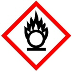 Oxidising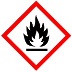 Flammable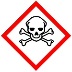 Toxic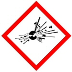 Explosive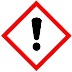 Irritant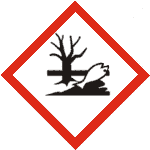 Dangerous to the environment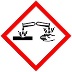 Corrosive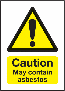 Asbestos Risk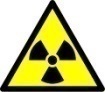 Radioactive ?Other (fill in the next section)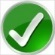 Non-hazardous